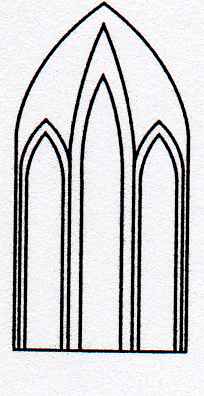 Catedral Anglicana St Paul´sValparaísoMúsica en las AlturasOrganista: Blake N. HargreavesOrganista invitado de CanadáDomingo 3 de Febrero, 201912:30 HorasEntrada liberadaObras en EnsayoPreludio de Chiesa di San Filippo, GénovaMeditación para la Iglesia Reformada de la Plaza Szilágyi Dezső, BudapestMinueto para Justinuskirche, Frankfurt Am MainSerenata para Saint-Louis-en-L'île, ParísMeditación no 1 para la catedral de San Bavo, HaarlemEstudio para Bach-Terem, Liszt Ferenc Zeneakadémia, BudapestNuevo trabajo para San Pablo, ValparaísoEntrada para Németajkú Református Egyházközség, BudapestAgradecemos su contribución para la restauración de nuestro monumento histórico construido en 1858.We are grateful for your contribution towards the restoration of this historic building built in 1858.__________________________________________saintpaulchurchvalpo@gmail.comwww.saintpaulchile.clhttps://facebook.com músicaenlasalturasvalparaíso